2019 ECCLES SCHOLAR AWARD** IMPORTANT APPLICATION INFORMATION **The objective of the Eccles Scholars Award program is to provide scholarships and awards to MBA students who have a strong interest in and commitment to international business.All first year MBA students enrolled in the Global Management Certificate program are eligible to apply for the Eccles Scholars Award program. This year up to 10 students will be selected to receive the award. The factors that the committee will consider during the selection process are:Academic standing in the MBA program – this includes incoming GPA, GMAT score, and GPA in the first semester of the MBA program.Prior international experience, including work experience.Second language fluency.Registration for the Global Management Certificate in the MBA program, which is the highest level of international business academic qualification for our students. To register for the certificate go to http://marriottschool.byu.edu/gmc/certificate or visit the Whitmore Global Management Center at 360 TNRB.Proven desire to pursue a career in business with a focus in international business.Application ProcessStudents are required to submit an application to be selected as an Eccles Scholar. The application process involves a scholarship application form (see page 2 of this document), a current résumé and a letter of intent explaining why they feel they should be considered as Eccles Scholars and how they feel they meet the criteria established for the funding.The required documents should be stapled together with the application form in the front of the packet, and submitted to Lisbeth Hopper at the Kay and Yvonne Whitmore Global Management Center, 360 TNRB, by end of business on Tuesday, January 8th, 2019. Application material submitted after the deadline and incomplete applications will not be considered in the selection process.Applications will be reviewed by the committee and pre‐selected students will be invited for an interview with a panel of international business faculty starting the week of, January 14, 2019.On Friday, February 22, 2019, the winners of the Eccles Scholarship Award will be announced.Eccles Scholars Award AmountStudents will be awarded up to $9,000 during their two academic years.At the end of the first year, students will receive a $3,000 scholarship which is subject to normal scholarship tax rules.Upon proof of registration for an approved international experience, a $3,000 travel award will be posted to the recipients’ student account through the Scholarship system; this payment will post at the beginning of the semester in which the Study Abroad Experience takes place.Students who complete their Global Management Certificate at the end of the 2nd year will receive an additional taxable $3,000 award, which will be paid after graduation.No portion of the award is transferrableIf an Eccles Scholar also receives the Hawes funds, he/she will not receive the final $3,000 award.Recipients who receive international travel funding from other sources (i.e. Savage Scholars) may not be eligible for the travel portion of the Eccles ScholarshipFor questions please contact:  lhopper@byu.edu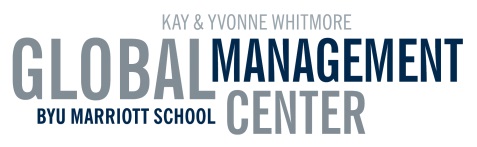 2019 Eccles Application FormName:		BYU ID#:  	Address:  	Street	City	State	ZipEmail Address:	__________Phone Number:	_______Major: _______________________________ Minor(s):____________________Year in School:	________		GMAT SCORE:  		 Global Management Certificate Pursuer (circle one):   Yes       No                MBA GPA:  	________(Obtaining the Global Management Certificate (with a second language requirement) is a Requirement for Eccles Candidates)Please list the classes you intend to take to complete the Global Management Certificate:1.   	2.   	3.   	4.   	Please describe how and when you intend to use the $3,000 given towards an international experience:      __________________________________________________________________________________________________________________________________________________________________________________I understand the Eccles Scholars Award Program is for Global Management Certificate graduates only. If I drop from the Global Management Certificate, the Whitmore Global Management Center will be allowed to withdraw the award.Student Signature	DateForm Updated 12/7/2017